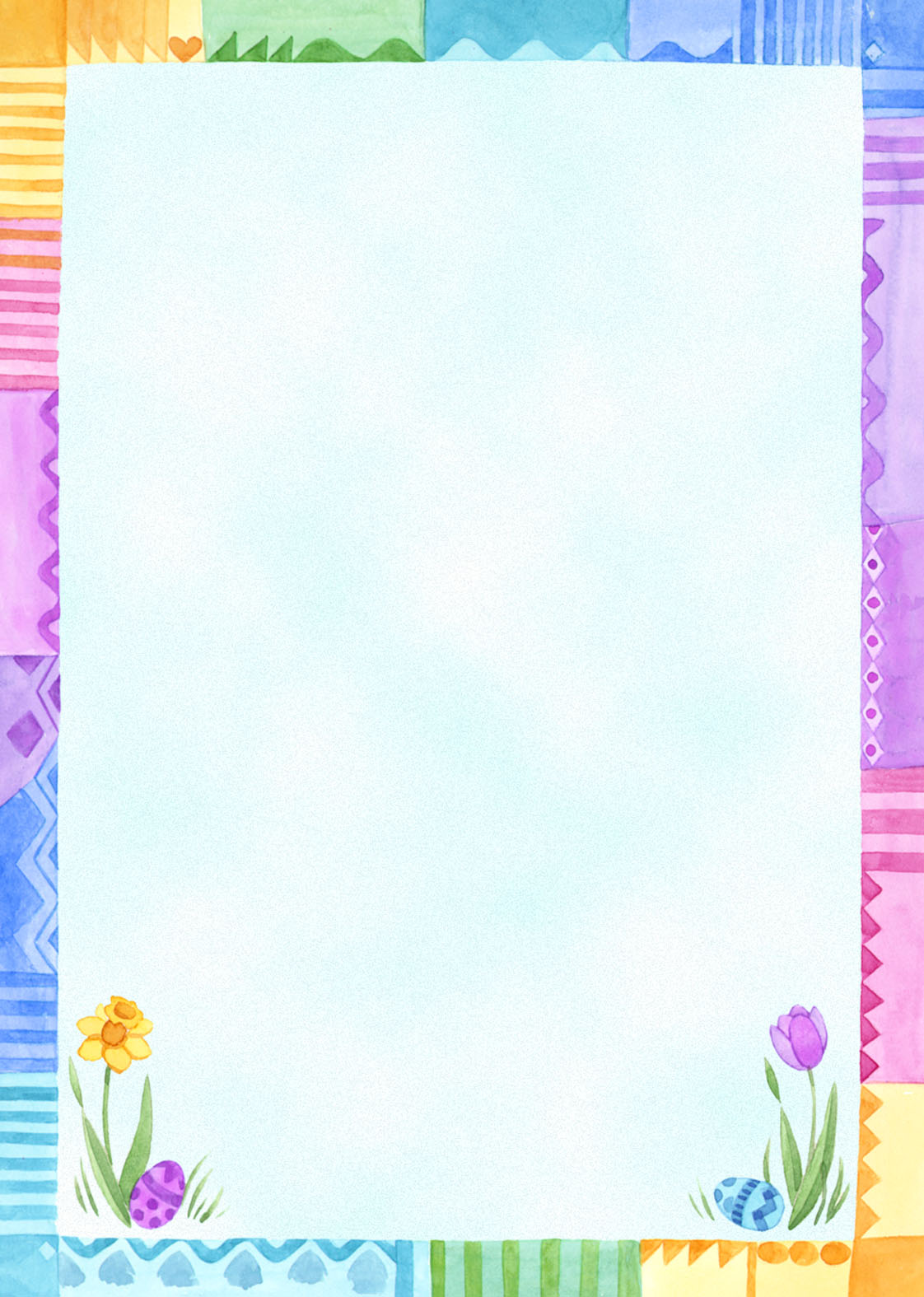                      Организация проведения артикуляционной гимнастики:Взрослый рассказывает о предстоящем упражнении, используя игровые приемы. 
2. Взрослый показывает выполнение упражнения.
3. Упражнение делает ребенок, а взрослый контролирует выполнение. 
Взрослый, проводящий артикуляционную гимнастику, должен следить за качеством выполняемых ребенком движений: точность движения, плавность, темп выполнения, устойчивость, переход от одного движения к другому. Также важно следить, чтобы движения каждого органа артикуляции выполнялись симметрично по отношению к правой и левой стороне лица. В противном случае артикуляционная гимнастика не достигает своей цели. 
4. Если у ребенка не получается какое-то движение, помогать ему (шпателем, ручкой чайной ложки или просто чистым пальцем). 
5. Для того, чтобы ребенок нашел правильное положение языка, например, облизал верхнюю губу, намазать ее вареньем, шоколадом или чем-то еще, что любит ваш ребенок. Подходить к выполнению упражнений творчески, играя с ребенком. 
Сначала при выполнении детьми упражнений наблюдается напряженность движений органов артикуляционного аппарата. Постепенно напряжение исчезает, движения становятся непринужденными и вместе с тем координированными.
Система упражнений по развитию артикуляционной моторики должна включать как статические упражнения, так и упражнения, направленные на развитие динамической координации речевых движений.                             Комплексная артикуляционная гимнастика:«Заборчик»,«Дудочка»,«Улыбка – поцелуйчик»  «Блинчик»,«Вкусное варенье»,«Индюк»,«Грибок»,«Маляр»,«Лошадка».                                 Упражнение на   формирование воздушной струи:«Загнать мяч в ворота» и т. д. … Выполняется только одно упражнение. В течение дня можно выполнить  и другое.                            Рекомендации по проведению дыхательной гимнастики:1. Перед проведением дыхательной гимнастики необходимо вытереть пыль в помещении, проветрить его, если в доме имеется увлажнитель воздуха, воспользоваться им.2. Дыхательную гимнастику не рекомендуется проводить после плотного ужина или обеда. Лучше, чтобы между занятиями и последним приемом пищи прошел хотя бы час, еще лучше, если занятия проводятся натощак. 3. Упражнения рекомендуется выполнять в свободной одежде, которая не стесняет движения. 4. Необходимо следить за тем, чтобы во время выполнения упражнений не напрягались мышцы рук, шеи, груди. Помните, что количество выполненных раз упражнения должно быть ограничено. (Может закружиться голова. Выполнять лучше дозированно.)